Klasa: 130-03/17-02/31Urbr : 	311-22/01/01-17-02Dubrovnik, 18. travnja 2017.Poštovani,pozivamo vas na radionicuPRIMJENA ZAKONA O OSIGURANJU POTRAŽIVANJA RADNIKA U SLUČAJU STEČAJA POSLODAVCA- uz informaciju o najavljenim izmjenama Zakona -koja će se održati 25. travnja (utorak), s početkom u 10 sati,u organizaciji Agencije za osiguranje radničkih potraživanja u slučaju stečaja poslodavca (AORPS) i ŽK Dubrovnik. Ovisno o broju polaznika, o mjestu održavanja naknadno ćemo vas obavijestiti.Zakonom o osiguranju potraživanja radnika u slučaju stečaja poslodavca („Narodne novine“, broj 86/08, 80/13 i 82/15, u nastavku: Zakon) regulirane su vrste, opseg i način ostvarivanja prava pred Agencijom. Zadnjim izmjenama Zakona (2015.) uveden je i novi institut blokade računa poslodavca. U suradnji s Agencijom za osiguranje radničkih potraživanja u slučaju stečaja poslodavaca, želimo Vas upoznati s procedurama, kao i  mogućnostima koje daje država putem Agencije. Slijedom navedenoga dostavljamo u prilogu i Vodič.Predavači: Ivan Madunić, ravnatelj AORPS-a i Ivana Krmek, rukovoditeljica Odjela pravnih, kadrovskih i općih poslova AORPS-a. PROGRAM RADIONICEZainteresirani se mogu prijaviti dostavom popunjene prijavnice, najkasnije do 24. travnja, na elektroničku adresu mkoludrovic@hgk.hr ili faks 020 312 096. Kontakt osoba u ŽK Dubrovnik jest Mila Katavić (telefon 020 312 094) .S poštovanjem,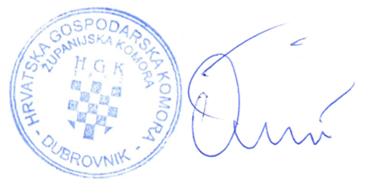 Terezina OrlićPREDSJEDNICA10,00 – 10,20Uvodno o Agenciji i Zakonu o osiguranju potraživanja radnika u slučaju stečaja poslodavca (Ivan Madunić/ Ivana Krmek)10,20-10,40Obveze i postupanje poslodavca i radnika u slučaju stečaja poslodavca (Ivan Madunić/ Ivana Krmek)10,40 -11,00      Obveze i postupanje poslodavca  u slučaju blokade računa poslodavca (Ivan Madunić/ Ivana Krmek)11,00 – 11,30    Pitanja i odgovori